Цветовая палитра гранитовГранит – красивый и фактурный природный камень, который обладает огромным количеством неоспоримых преимуществ, начиная с его высочайшей степени эстетичности и изысканности и заканчивая высокой прочностью и долговечностью. Обладая столь значимыми достоинствами, гранит был просто «обречён» на высокую популярность, которая, в свою очередь, обусловила его широкую востребованность. Однако в формате данной статьи предметом обсуждения станет достоинство гранитов, которое связано с его широкой цветовой палитрой. Гранит – детище земных недр, которые «рождают» его из таких минералов, как полевой шпат, кварц и слюда. Разнообразие цветовой гаммы гранитов обусловлено именно входящими в его состав кварцами.Белые гранитыИмпериал Вайт (Индия) является горной породой, характеризующейся холодным белым цветом общего фона, который очень деликатно разбавлен микро-вкраплениями нежно-розового и серебристого оттенков. Строгий элегантный рисунок этого гранита создаётся волнистыми линиями, которые формируются размытыми прожилками серого цвета. Рисунок этого гранита очень схож с конфигурацией перистых облаков. Такой узор визуально расширяет пространство. Бьянко Романо (Китай, Бразилия) - этому мрамору присущ очень эффектный окрас красивого белого цвета. Данному виду гранита не откажешь в какой-то особенной элегантности, придаваемой ему мягким и благородным муаровым узором. Несмотря на то что в камне хорошо угадываются свежие чистые серые тона, он не создаёт ощущение холодности. Более того, граниту Бьянко Романо присуща высокая степень декоративности, а потому он желанен практически в любых помещениях. Серые гранитыРоял Вайт (Китай) – этот гранит обладает светло-серым окрасом, который изрядно разбавлен белыми вкраплениями. Однако, следует отметить, что, в зависимости от месторождения, цвет гранита Роял Вайт имеет обыкновение меняться в достаточно широком диапазоне – от тёмно-серого до почти белого.  Сезам Блэк (Китай) является великолепным гранитом, для которого характерна чрезвычайно эффектная раскраска с базовым тёмно-серым фоном. Этот гранит пользуется особенной популярностью среди дизайнеров, предпочитающих работать в минималистическом стиле. Покостовский  гранит (Украина) – данному граниту присущ элегантный равномерный серый цвет, который разбавлен редкими вкраплениями, имеющими тёмные оттенки. Благодаря этому классическому сочетанию белого и практически чёрного цветов, Покостовский гранит стоит в одном ряду с самыми востребованными каменными породами. Жёлтые гранитыМадура Голд (Индия) - это природный камень, относящийся к группе жёлтых гранитов, но при этом разговор ведётся о различных вариациях обозначенного цвета, так, это может быть почти золотой цвет, в котором едва угадываются бежевые разводы, или бронзовый цвет, испещрённый коричневыми и оранжевыми пятнами. При этом следует подчеркнуть, что каким бы цветом не обладал обсуждаемый гранит, в нём явно угадывается присутствие природного «золота».Кашмир Голд (Индия) – этому граниту присуща широкая цветовая гамма оттенков, представленных всеми возможными вариациями, начиная с серовато-жёлтого и заканчивая оранжевым цветами.  Сансет Голд (Китай) – ещё один природный камень, представляющий категорию жёлтых гранитов. Цветовая гамма обсуждаемого гранита варьируется от бежевого и песочного до интенсивно жёлтого оттенков. Однако окрас камня, помимо основного цвета формируют и вкрапления, которые могут быть чёрного, коричневого и жёлтого цветов. Тэн Браун (Индия) – этот натуральный камень следует отнести к коричневым гранитам, поскольку он обладает чрезвычайно красивой равномерной тёмно-коричневой окраской основного фона, которая перемежается с бурыми вкраплениями.Зелёные гранитыБатерфляй Грин (Китай) – камень обладает фоном глубокого тёмно-зелёного цвета, напоминающего окрас нефрита. В Китае существует несколько месторождений этого гранита, чем определяется некоторое различие в его окраске. Благодаря разным цветам вкраплений и причудливым узорам, рисунок срезов данного гранита может напоминать тропические джунгли с летающими стайками экзотических птичек и сказочных бабочек. Это очень «нарядный» гранит, а облицованный им предмет может стать главным декоративным акцентом любого интерьера, да и экстерьера. Синди Грин (Индия) – ещё один представитель зелёных гранитов с фоновым цветом, варьирующемся от зелёного до болотного. Этот гранит обладает пятнистым узором, который формируется благодаря микро-вкраплениям, имеющим салатный, чёрный цвета, что придаёт граниту Синди Грин эффект трёхмерного изображения.  Тропикал Грин (Индия) – очень красивый гранит, тёмно-зелёный фон которого испещрён вольно «раскинувшимися» бордовыми полосами, перемежающимися с весьма эффектно искрящимися золотыми вкраплениями. Это просто совершенно роскошный гранит, который, как правило, используют в качестве акцентного отделочного материала.Васильевский гранит (Украина) является уникальной горной породой, которая широко известна своими цветом и оригинальным зеленоватыми вкраплениями. Такая расцветка делает Васильевский гранит весьма востребованным не только строителями, но и такими представителями искусства, как дизайнеры, скульпторы и даже художники. Красные граниты Руби Рэд (Индия) – гранит бордово-красного цвета, в котором присутствуют неоднородные вкрапления всех оттенков красного. Окраска данного гранита является излишне активной, а потому он не подходит для масштабных отделочных работ, а вот как материал для декора отдельных элементов интерьера он подходит как нельзя лучше. Империал Рэд (Индия) – этот очень красивый природный камень неслучайно называют «Император красных гранитов». Этот гранит имеет все основания «гордиться» своим самым ярким и насыщенным красным цветом среди всех гранитов, которые добываются на данный момент во всём мире. Марпл Рэд (Индия и Китай) отличается необыкновенной цветовой гаммой, характеризующейся розово-красными оттенками. Такой уникальный окрас обсуждаемого гранита открывает перед дизайнерами практически неограниченные возможности для реализации самых смелых идей. Мультиколор Рэд (Индия) – эффектный гранит кирпично-красного цвета с чёрными вкраплениями. Следует отметить наличие в этом камне удивительной черты, связанной с направленностью его рисунка в одно сторону.Гранит Капустинский (Украина) является благородным гранитом, окраска которого отличается насыщенным красным цветом. Этому камню присуща высокая степень декоративности, которая, в частности, объясняется его редким рисунком. Рисунок же, в свою очередь, характеризуется направленностью красных зёрен, которые имеют удлинённый вид. Этот гранит придаёт величавость и монументальность даже самым невзрачным зданиям и сооружениям. Синие гранитыАзул Бахия (единственное месторождение этого уникального гранита находится в Бразилии) – этот природный камень удивительной красоты является одним из самых редких гранитов. Надо сказать, что природа вообще как-то не вполне «благосклонно» относится к «производству» камней синего цвета. А потому синий гранит Азул Бахия поистине уникален. Фоновый цвет может быть представлен десятком оттенков синего, однако нельзя не отметить явного преобладания яркого индиго. Однако это ещё не всё: рисунок данного гранита с помощью своих тоненьких, как паутина, прожилок весьма удачно подчёркивает цветность обсуждаемого камня. Иногда на синем фоне гранита вдруг «расцветает» «оазис» изумрудной зелени, что, безусловно, существенно обогащает текстуру камня.   Азул Макаубас (Бразилия) – удивительный голубой гранит, рисунок которого весьма напоминает перистые и кучевые облака. Этот камень отличается необычайной яркостью, хотя в его рисунке преобладают светлые тона: небесно-голубой, снежно-белый, молочный, синий, светло-серый. Яркой выраженностью отличается и рисунок, который создаётся прожилками камня, образующими уникальный «облачный» орнамент. Камень обладает высокой степенью декоративности. Чёрные граниты Блэк Гэлакси (Индия) – этот камень относится к категории чёрных гранитов, однако превосходящий их всех декоративностью. Камень отличается наличием чёрной цветовой основы, имеющей глубокий ровный тон, который украшают частые светлые перламутровые вкрапления, порой едва различимые, что не мешает им создавать сияние. Вообще гранит Блэк Гэлакси весьма напоминает звёздное небо. Абсолют Блэк (Индия) – этому граниту присущ окрас совершенно чёрного цвета, в котором отсутствуют вкрапления других оттенков, а вот присутствующие в камне блестящие кварцевые частички делают этот гранит похожим на ночное звёздное небо. Интерьеры с использованием в качестве отделочного материала гранита Абсолют Блэк выглядят весьма дорого и элегантно.Впрочем, гранит, наряду с мрамором, является непревзойдённым отделочным материалом, а потому он способен украсить и облагородить любой интерьер, привнеся в него особую атмосферу шика и роскоши!  
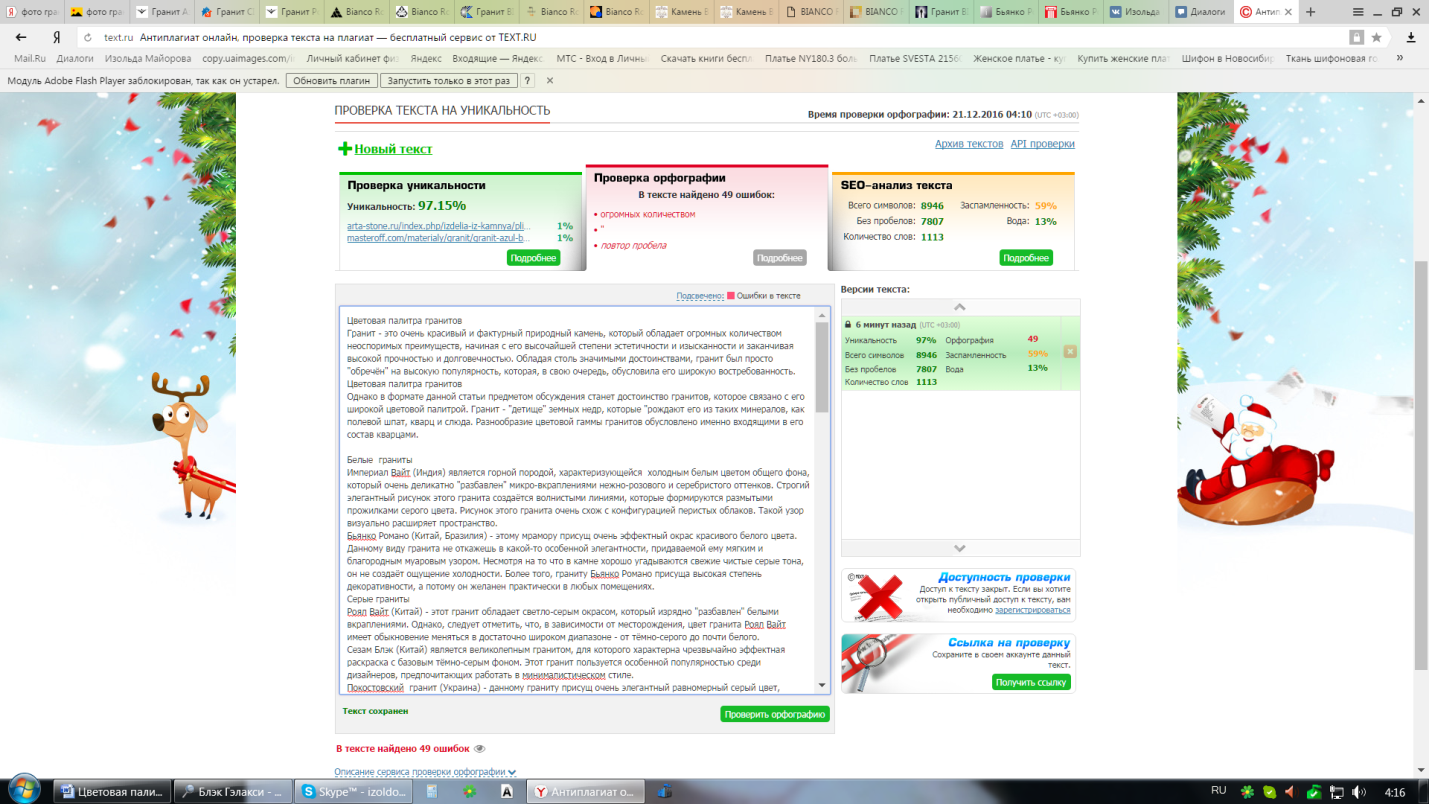 